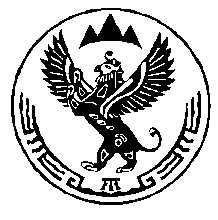 КОМИТЕТ ВЕТЕРИНАРИИ С ГОСВЕТИНСПЕКЦИЕЙРЕСПУБЛИКИ АЛТАЙП Р И К А З« 3 »   августа 2018 года                                                                                № 224-Пг. Горно-АлтайскО внесении изменений в приложение к приказу от 12 марта 2015 года № 42-П «Об утверждении формы Соглашения о предоставлении субвенции бюджету муниципального образования в Республике Алтай на осуществление отдельных государственных полномочий Республики Алтай по обустройству и содержанию мест утилизации биологических отходов (скотомогильников, биотермических ям) с формой отчета о переданных межбюджетных трансфертах»	Внести изменения в приложение к приказу от 12 марта 2015 года № 42-П «Об утверждении формы Соглашения о предоставлении субвенции бюджету муниципального образования в Республике Алтай на осуществление отдельных государственных полномочий Республики Алтай по обустройству и содержанию мест утилизации биологических отходов (скотомогильников, биотермических ям) с формой отчета о переданных межбюджетных трансфертах»:	1) в первом абзацеСоглашения о предоставлении субвенции бюджету муниципального образования в Республике Алтай на осуществление отдельных государственных полномочий Республики Алтай по обустройству и содержанию мест утилизации биологических отходов (скотомогильников, биотермических ям)слова «в лице Председателя Каширских Татьяны Павловны» заменить словами «в лице Председателя _____________________»;                                                                                                                                                 (ФИО)	2) в приложение № 1 к Соглашению о предоставлении субвенции бюджету муниципального образования в Республике Алтай на осуществление отдельных государственных полномочий Республики Алтай по обустройству и содержанию мест утилизации биологических отходов (скотомогильников, биотермических ям) внести следующие изменения:а) в наименовании приложения слова «2015 года» заменить на слова «20__ года»;б) строку с наименованиями граф таблицы изложить в следующей редакции:Председатель Комитета                                                                    А.П. ТодошевНаименование субвенцииОбъем субвенций на 20___ год, руб.В том числе кассовый расход за отчетный квартал